※参加申込は、やまがたe申請による電子申請が便利です。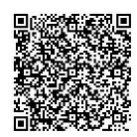 （下記URLまたはQRコードからアクセスできます。）https://s-kantan.jp/pref-yamagata-u/offer/offerList_detail.action?tempSeq=7513※電子申請が利用できない場合は、以下の様式により、Eメールで申込をお願いします。申込〆切：令和５年２月１２日（日）MAIL：ynoshotoku@pref.yamagata.jp山形県農林水産部　農業経営・所得向上推進課　加藤あて※ 当日のZoom情報や資料については、後日メールによりお知らせします。●アンケートにご協力願います。該当するものを○で囲んでください。年　　齢 ： 10代、20代、30代、40代、50代、60代、70代～経営内容 ： 稲作、果樹、野菜、花き、畜産、その他（　　　　　）●農業者向けの研修会で、今後取り上げてほしいテーマがありましたらご記入ください。【お問合わせ先】　　　　　　　　　　　　　山形県農林水産部　農業経営・所得向上推進課　農業担い手・所得向上推進担当　　加藤  TEL：０２３－６３０－３４０５参加申込お名前【必須】参加申込法人名（法人の場合）参加申込住所参加申込電話番号参加申込メールアドレス【必須】